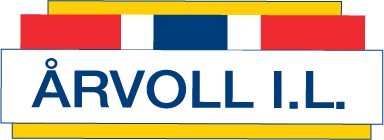 Referat Gruppestyremøte tirsdag 20.4.21 kl. 1930 DigitaltTil stedeForfallIkke møttLeder:Ann-Karin Linnerud (AK)xNestleder:Camilla HauglandxSekretær:Solveig Fossum-RaunehaugxStyremedlem:Geir Kallevåg xStyremedlem:Øyvind LarsenxStyremedlem:Leila Sarikhani (LS)xStyremedlem:Frank Utheim (FU)xRegnskapsansvarlig:Kristin Haarseth (KH)xVaramedlemEinar HaarsethxBjørn Wangensteen (ski)xGrete Borge (håndball)xKalle Ossiannilsson (basket)xCamilla Heimdal (freeski)xAdam Bjørhovde Manaf (fotball- barn&ungdom)xMorten Holmen-Jensen (fotball - senior)xTor Henriksen (orientering)xReidar Bergestad (anlegg)xG 08/2021VelkommenPresentasjonG 09/2021Referat fra forrige møte 16. 2.21Referatet er godkjentG 10/2021Økonomi /KristinGjennomgangUtestående medlemskontingenter 193 stkDigital løsning for betalinger i gruppene på gangG 11/2021Retningslinjer fra HS overfor gruppeneDigitalt regnskapTeams for HS og gruppene - Se https://www.idrettsforbundet.no/digital/idrettens-office-365/bestilling/Bedre info på internett om krav til medlemskap for styremedlemmer?Og info om hederstegn. Må være like kriterier/ statutter for alle gruppene. Det bør utarbeider bedre rutiner i gruppene.G 12/2021Informasjon - siste nyttSamarbeid med AKS Tonsenhagen skoleForslag om å nedsette en arbeidsgruppe:Carl (Basket)Øyvind Larsen (HS/ fotball)Grete Borge (eller annen) (håndball)Tore Bjonviken (skigruppa)Geir Kallevåg (HS) (leder)G 13/2021Anleggskomite – status /ReidarMaling av garderober Mangler representanter fra freeski, skigruppaMøter 2-3 ganger i åretJobber med å prioritere anleggene på ÅrvollKunne man få en bedre ordning for søppelhåndtering?G 14/2021Gruppe nytt v/GruppeledereBasket: Gjennomfører korona-tilpassede treninger i gymsalene på Årvoll og Tonsenhagen. Freeski: Treninger i Grefsenkleiva inntil to uker siden. Trampolinetreninger ikke i gang ennå. Håndball: Varierende hva lagene har gjennomført av treninger. Bruker USBL banen når den er ledig. Jobber med å rekruttere flere trenere.Ski: Trent hele vinteren frem til forrige uke. Noen grupper i gang med barmarkstreninger. Jobber med sponsorer. Jobber for å få på plass samarbeidsavtaler for å gjennomføre treninger på Linderudkollen og Lillomarka. Viderefører samarbeid med Høybråten/ Stovner og Lillomarka skilag.Orientering: Ingen O-løp for tiden, gjennomfører opplegg for inntil 20 personer. Venter på videreføring av opplegget på Tonsenhagen skole. Lurer på styrets oppfølging av en strategisk plan for Årvoll IL (spilt inn for ca 1,5 år siden). G 15/2021EventueltKalle: Lurer på når hallen blir åpen igjen. Grete tar kontakt.